Муниципальное бюджетное дошкольное образовательное учреждение                                           «Детский сад № 137»Это интересно!!!Формирование правильной осанки и профилактика ее нарушений                                                                    Воспитатель   высшей квалификационной категории                                                             Трушляковой Елены Александровны                                             Нижегородская областьг. Дзержинск, 2020 г.Формирование правильной осанки и профилактика ее нарушений.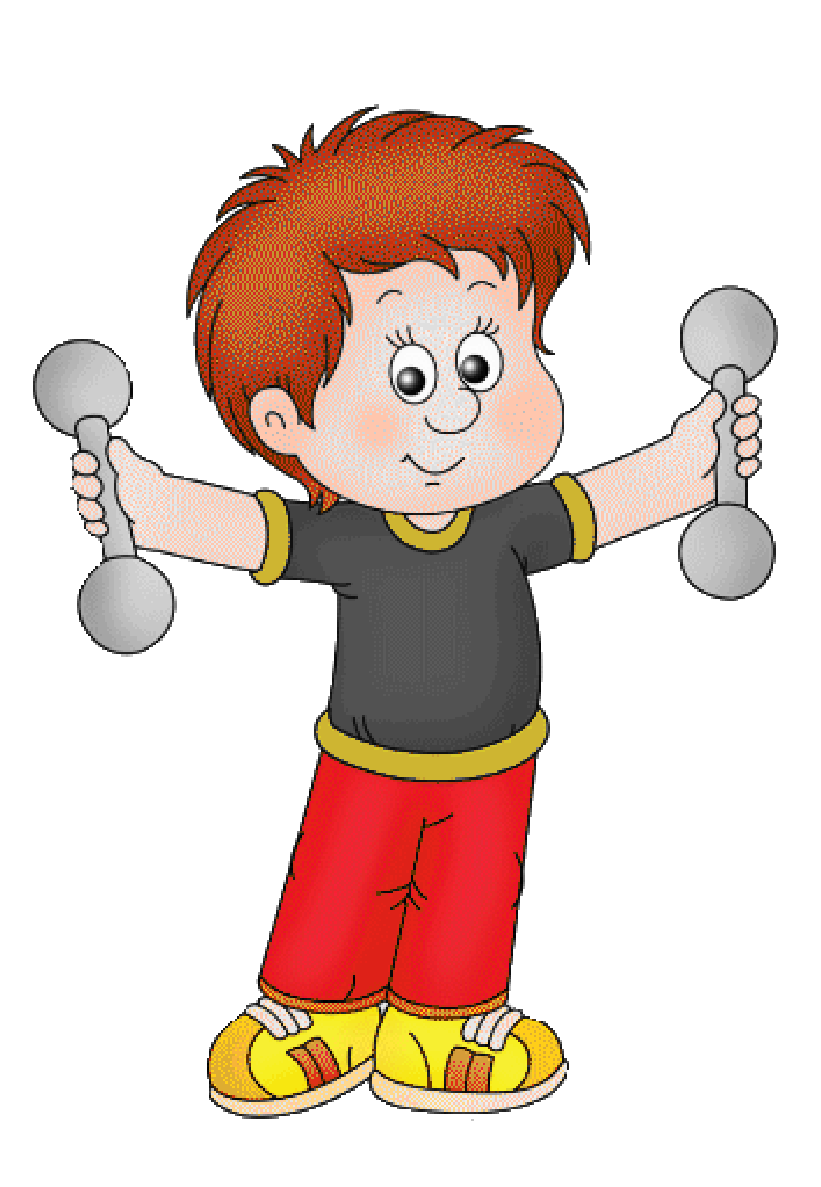     Осанка – это привычная, непринужденная манера держать свое тело. Если она правильная, то фигура человека выглядит красивой, стройной, а походка легкой и упругой.К сожалению, родители не всегда уделяют внимание формированию у ребенка правильной осанки. А ведь именно семья несет основную ответственность за формирование правильной осанки, являясь своеобразным «архитектором» фигуры ребенка.Главным средством предупреждения нарушений осанки в дошкольном возрасте являются физические упражнения. Следует использовать словесные указания, показ, контроль за осанкой как со стороны взрослого, так и со стороны самого ребенка.В условиях семьи необходимо стремиться соблюдать тот же четкий распорядок дня и занятий детей, что и в детском саду.                                                     Памятка для родителей:1. У ребенка должна быть своя мебель, соответствующая его росту (стол, стул, кровать).2. Когда ребенок сидит, ступни должны полностью касаться пола, ноги согнуты в коленях под прямым углом. Следите, чтобы ребенок сидел прямо, опираясь на обе руки (нельзя, чтобы локоть свисал со стола); можно откинуться на спинку стула; нельзя наклоняться низко над столом.3. Не рекомендуется детям младшего возраста спать на кровати с прогибающейся сеткой.4. Лучше приучать детей спать на спине.5. Обратите внимание на то, чтобы дети не спали «калачиком» на боку с высокой подушкой, так как позвоночник прогибается и формируется неправильная осанка, появляется сколиоз.6. Следите за походкой ребенка. Не следует широко шагать и сильно размахивать руками, разводить носки в стороны, «шаркать» пятками, горбиться и раскачиваться. Такая ходьба увеличивает напряжение мышц и вызывает быстрое утомление. Постарайтесь выходить чуть раньше, чтобы ребенку не пришлось бежать за родителями, которые тянут его за руку, чаще всего за одну и ту же, каждое утро. Все это может привести к дисбалансу мышечного корсета и нарушению осанки.Несколько оздоровительных упражнений для красивой осанки:1.«КРЫЛЫШКИ»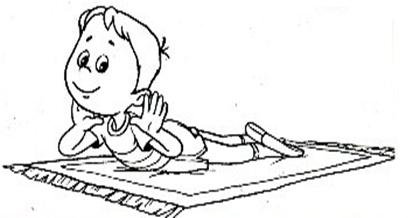 «Крылышки» свои держу!Вам, ребята, так скажу:Вы попробуйте друзья, Удержаться так, как я!И.п. – лежа на животе. Поднять голову и плечевой пояс, руки к плечам, ладони выпрямлены («крылышки»). Задержаться на счёт 2-4-6-8-10, вернуться в и.п. Повторить 2 раза.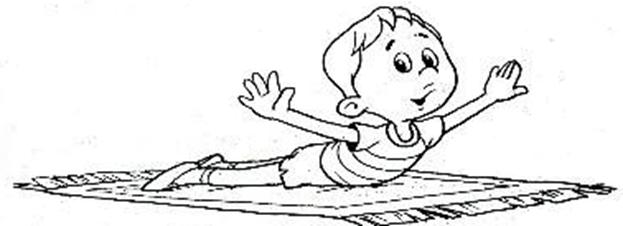 2. «САМОЛЁТ»Руки в стороны и вот,Мы летим как самолет. И.п. – лежа на животе. Поднять голову и плечевой пояс, развести руки в стороны, задержаться в этом положении на счёт 2-4-6-8-10, вернуться в и.п.3. «ПРОГНИСЬ!» 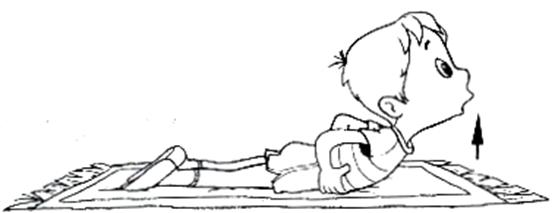 Руки на поясе, спинкой прогнусь,Сколько надо задержусь.И.п. – лёжа на животе. Поднять голову и плечевой пояс, руки на поясе. Задержаться в этом положении на счет 2-4-6-8-10, вернуться в и.п.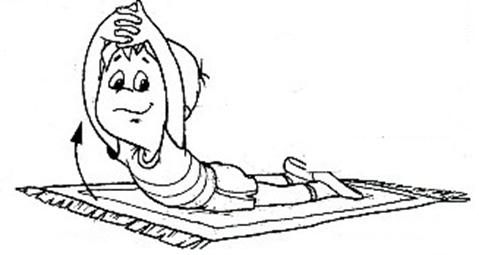 4. «ОКОШКО»Сделаю окошечкоИ посмотрю немножечко. И.п. – лёжа на животе. Поднять голову и плечевой пояс, вытянуть руки вверх, руки сцеплены в замок, задержаться в этом положении на счёт 2-4-6, вернуться в и.п.5. «КРУЖОЧКИ»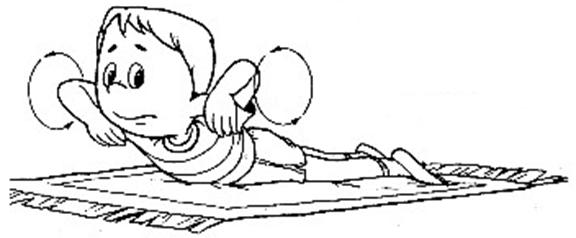 И.п. – лёжа на животе. Поднять голову и плечевой пояс, руки к плечам. Круговые движения вперёд  (4 раза) и назад (4 раза), вернуться в и.п. Повторить 2-4 раза.6.«ПТИЧКА»И.п. – лёжа на животе. Поднять руки и плечевой пояс, руки вперёд – в стороны – вперёд, вернуться в и.п. Повторить 2-4 раза.7.«КУЛАЧКИ»И.п. – лёжа на животе. 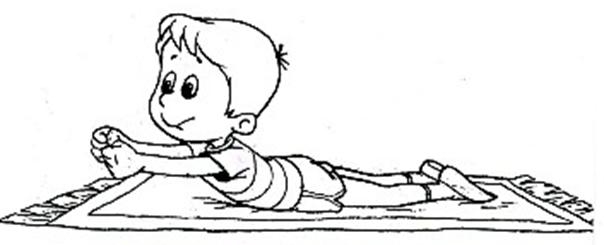 Поднять голову и плечевой пояс, вытянуть руки вперёд. Сжимать и разжимать кулаки на счёт 2-4-6-8-10, вернуться в и.п. Повторить 2-4 раза.                                                         Детям полезно:- носить ранец, либо рюкзак с жесткой спинкой до 13-14 лет;- кататься на велосипеде с правильно отрегулированной высотой руля,- ползать на четвереньках;- заниматься плаванием;- развивать координацию движений.                                               Не рекомендуется:- носить сумку на одном плече;- длительно ходить в кроссовках, т.к. в них нога перегревается, мышцы стопы расслабляются, что приводит к плоскостопию и как следствию – нарушению осанки.Следите за своим чадом, чтобы ребенок не сутулился. Помимо пользы для здоровья, это поможет ему сохранить нормальную самооценку в будущем. Ваша дочка или сын не будут стесняться своей «горбатости», будут ходить расправив плечи, с гордо поднятой головой.